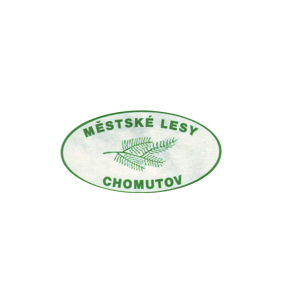 Městské lesy Chomutov, příspěvková organizaceHora Svatého Šebestiána č. 90 
PSČ 43182 Hora Svatého ŠebestiánaIČO: 46790080, DIČ: CZ46790080Tel: 474695102OBJEDNÁVKAObjednávka čísloVyřizujeTELEFONzdi0015/2023Ing. Martina Zdiarská474 695 102DODAVATELVáclav KučeraStradonice 90440 01 PerucPŘESNÝ POPIS OBJEDNÁVKY (SLUŽBY)Objednáváme u Vás služby v ceně 55 000,- Kč bez DPH:Ochrana lesa – výroba lapáků – kácení určených stromů: množství 250 m3, cena 220,- Kč/m3  Fakturační adresa:Městské lesy Chomutov, p. o.Hora Sv. Šebestiána 90431 82 Hora Sv. ŠebestiánaNa faktuře prosím uvádějte číslo objednávky: zdi0015/2023VYSTAVIL(datum, jméno, razítko, podpis)SPRÁVCE ROZPOČTU(jméno, podpis)PŘÍKAZCE OPERACE(jméno, podpis)23. 5. 2023Ing. Martina ZdiarskáIng. Eva MartincováekonomPetr MarkesředitelUPOZORNĚNÍ – u daňového dokladu požadujeme splatnost minimálně 15 dní.